PRAKATA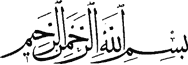         Puji syukur kita panjatkan kehadirat Tuhan Yang Maha Esa,karena atas berkat rahmat-Nya   sehingga yang berjudul “Penerapan Metode Inkuiri Untuk Meningkatkan Hasil Belajar Siswa Pada Mata Pelajaran Ipa Di Kelas Iv Sdn No. 95  Manjangloe Kecamatan Tamalatea   Kabupaten Jeneponto ”dapat diselesaikan sesuai dengan waktu yang telah ditetapkan.        Penulisan skripsi ini merupakan salah satu syarat untuk menyelesaikan studi dan mendapat gelar sarjana pendidikan (S.Pd) pada program studi pendidikan Guru Sekolah Dasar Fakultas Ilmu Pendidikan Universitas Negeri Makassar.Penulis menyadari bahwa skripsi ini tidak mungkin terwujud tanpa adanya bantuan dan bimbingan dari berbagai pihak oleh karena itu penulis menyampaikan terima kasih untuk Ayahanda Amir Mado dan Ibunda Sabita memang selaku orang tua penulis yang selalu membimbing,memotivasi,dan menyertai penulis dengan doa selama melaksanakan pendidikan dan ucapan terima kasih kepada Dr. Latang M.Pd  selaku pembimbing I dan Nurhaedah, S.Pd, M.Pd selaku pembimbing II yang telah memberikan bimbingan dan arahan dengan tulus ikhlas sehingga skripsi ini dapat diselesaikan.         Penulis juga menyampaikan ucapan terima kasih kepada: Prof. Dr. H. Arismunandar, M.Pd. selaku rektor Universitas Negeri Makassar yang telah memberikan peluang mengikuti proses perkuliahan pada program Studi Pendidikan Guru Sekolah Dasar Fakultas Ilmu Pendidikan Universitas Negeri Makassar.Dr. Abdullah Sinring, M.Pd. sebagai Dekan FIP UNM; Dr.Abdul Saman, M.Si. Kons sebagai Pembantu Dekan I; Drs. Muslimin, M.Ed sebagai pembantu Dekan II; Dr. Pattaufi, S.Pd, M.Si sebagai pembantu Dekan III,  Dr.Parwoto, M.Pd sebagai pembantu dekan IV, yang telah memberikan pelayanan akademik,administrasi dan kemahasiswaan selama proses pendidikan dan penyelesaian studi.Ahmad Syawaluddin,S.Kom, M.Pd dan Muhammad Irfan, S.Pd, M.Pd selaku Ketua dan Sekretaris Program Studi Pendidikan Guru Sekolah Dasar FIP UNM, yang telah memberikan kesempatan kepada penulis untuk melaksanakan penelitian dan menyiapkan sarana dan prasarana yang dibutuhkan selama menempuh pendidikan di Program Studi PGSD FIP UNM.Prof. Dr. H. Patta Bundu,M.Ed dan Dr. Andi Makkasau,M.Si. masing-masing selaku Ketua dan Sekretaris UPP PGSD Makassar FIP UNM, yang telah memberikan kesempatan kepada penulis untuk memaparkan gagasan dalam bentuk skripsi ini. Bapak dan Ibu Dosen serta seluruhstaf tata usaha UPP PGSD Makassar FIP UNM yang telah membantu dalam memberikan layanan dalam pengurusan dan penyusunan skripsi ini.Erni Basran, S.Pd dan Siswa-siswi kelas IV masing-masing selaku guru kelas IV dan Kepala Sekolah SD Negeri No 98 Manjangloe Kecamatan Tamalatea Kabupaten Jeneponto,yang telah mengizinkan untuk meneliti di sekolah tersebut dan telah banyak membantu demi kelancaran dalam pelaksanaan penelitian tersebut.Ayahanda Amir Mado dan Ibunda Sabita yang telah merawat dan membesarkanku. mencurahkan segala dukungan material, memberikan motivasi, dukungan, dan doa yang tiada hentinya dan tak terbalas selama perkuliahan hingga penyelesaian skripsi ini.Kerluargaku Nurbayanti, Nur lia,  Alim Bahir, S.Pd, Rahmawati S.Pd, dan Syamsul Alam S.Pd, Rahman Saleh, S.Pd yang telah memberikan doa,dukungan dan semangat serta memberikan arahan,motivasi kepada penulis selama menempuh pendidikan.Sahabat-sahabatku Rosdiana S.Pd, Ira, Martina, yang telah banyak membantu memberikan semangat, dukungan, motivasi, serta kebersamaan selama penulisan skripsi ini. Serta sahabat-sahabatku yang lain yang namanya belum sempat saya cantumkan satu per satu.Teman-temanku yang tak bisa disebutkan namanya satu per satu yang selalu memberikan motivasi kebersamaan diantara kalian tidak akan terlupakan.Rekan mahasiswa UPP PGSD Makassar angkatan 2014 khususnya kelas Makassar  yang tak bisa disebutkan namanya satu per satu.Serta terima kasih kepada semua pihak yang penulis tidak sempat sebutkan namanya satu persatu.Terima kasih atas bantuan dan bimbingannya. Semoga Allah SWT memberikan pahala yang setimpal, Aamiin.